Цифровые технологии для трансформации школы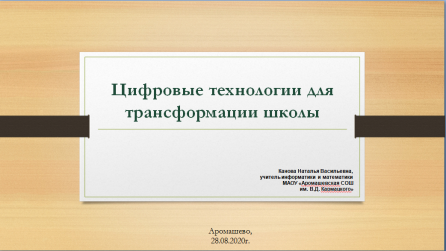 В рамках формирования национального проекта «Цифровая школа», проводится трансформация образовательного процесса на основе цифровизации. Передо мной, как и многими педагогами, стоит задача, как же мотивировать ребёнка на обучение, если любую информацию он может получить, используя ресурсы сети Интернет. 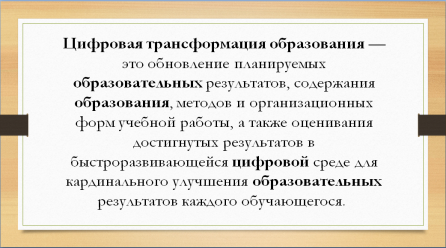 Задача школы – создание такой образовательной среды, в которой ребёнку будет интересно, Т.Е. провести Цифровую трансформацию образования для кардинального улучшения образовательных результатов каждого обучающегосяМожет ли измениться организация образовательного процесса в школе? Уже сейчас есть способы и форматы, которыми учитель может пользоваться. Смешанное обучение - чередование живого общения и использование цифровой информации  - активно используем в образовательном процессе.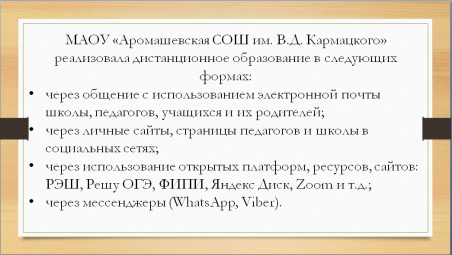 Учатся сегодня разными способами – Онлайн-курсы, электронные учебники, образовательные платформы, дистанционное обучение, конференции-онлайн и т.д. Переход на обучение с помощью дистанционных технологий изменил картину образовательного процесса и в нашей школе: ……посмотрели слайдОзнакомлю с рядом образовательных платформ и ресурсов, которые были  использованы мной в период дистанционного обучения.Сервис Якласс использую на различных этапах проведения урока с декабря 2019 года (проверка знаний по пройденному материалу, изучение нового материала, проверочные и контрольные работы, выдача домашнего задания).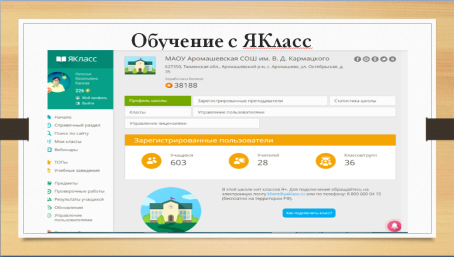 После представления результатов своей работы на методическом совете и с выходом на дистанционное обучение, к сервису присоединились 28 педагогов школы. Сейчас зарегистрированы обучающиеся с 5 по11 классы школы, отдельно добавлены группы ребят из этих классов с ограниченными возможностями здоровья, часть классов начальной школы. 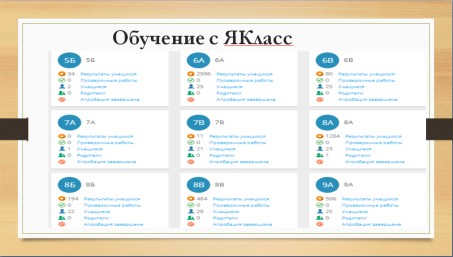 МИНУСЫ: функция "Проверочные работы" (Создайте домашнюю работу на портале ЯКласс) доступна только с платной Подпиской Я+, которая позволяет создавать свои задания, предметы, олимпиады и делиться ими с коллегами, а учащимся видеть ход правильного решения при допущенных ошибках.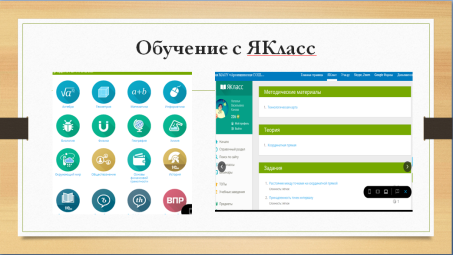 Без подключения подписки Я+, учителю и ученику доступны - теория, практические задания и тесты без подсказки правильного хода решения, можно отследить статистику по выполненным заданиям.В настоящее время руководство платформы, увидев активность нашей школы, предоставила до 15 сентября подписку Я+(бесплатно)!Платформу Учи.ру– использую на уроках математики и для участия в олимпиадах, проводимых на платформе.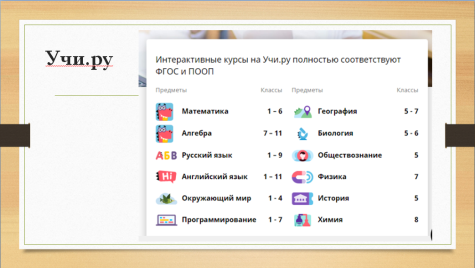 Преимущества платформыПовышение образовательных результатовДоступность для детей с особыми образовательными потребностямиСтатистика в реальном времени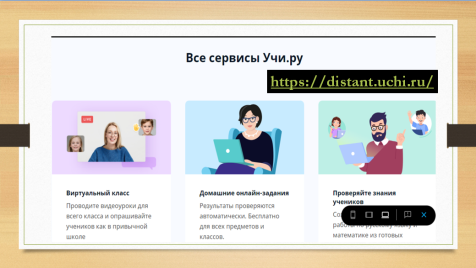 На платформе ресурса Дистант УЧИ.РУ: https://distant.uchi.ru/использовала материал вебинаров "Подготовка к ОГЭ: математика", как на уроках повторения, так и при подготовке к экзамену 9-тиклассников. Отправляла ссылки на предстоящий вебинар, а затем записи вебинаров выкладывала на своей странице в ВКонтакте.Скайпом наша школа пользуется уже не первый год, используем для проведения в дистанционной форме заседаний школьных методических объединений (ШМО).  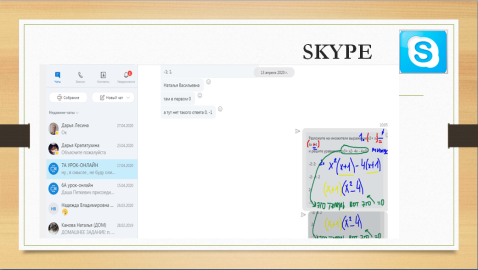 На дистанционном обучении я им воспользовалась. 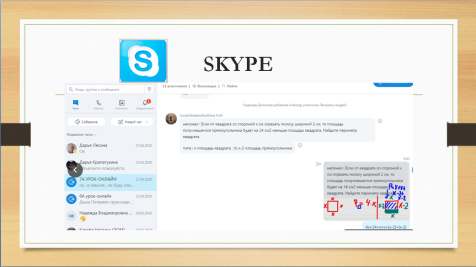 С какими трудностями я столкнулась:Первое время у меня возникали проблемы с изображением и звуком. Показывать на камеру лист, заполненный от руки, неудобно, к тому же его плохо видно ученику. Проверить выполненные задания через экран тоже оказалось весьма затруднительным.  Готовила для ученика материал (таблицы, схемы, тексты, упражнения), который перед началом занятия высылала ему в ЛС в соц.сети  ВКонтакте, чтобы во время занятия у ребенка перед глазами был материал, который я ему объясняю. Выполняя мои письменные задания, ребенок также пересылал их мне в ЛС в виде фото, но качество данных фотографии очень плохое.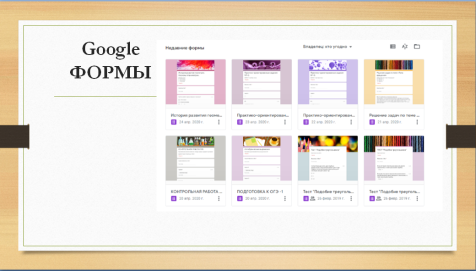 Следующий сервис, который я использовала это Google Формы, в них создаю тесты, опросы с различными вариантами ответов, добавлением видео и рисунков…Доступны как на компьютере, так и на мобильных устройствах.Статистика ответов формируется в таблицу Google на диске в облаке.Сервисом "Онлайн-тесты" на сайте https://videouroki.net/tests пользовалась впервые, хотя материалы сайта использую регулярно.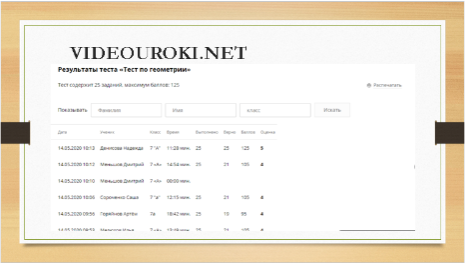 Очень удобно – огромный выбор готовых тестов, можно создать свой, отправить ссылку ученику – он пройдя по ссылке вводит свою фамилию и класс, результаты сохраняются в моем личном кабинете.Сервис интерактивная тетрадь! Для 5-11 классов. Разработана, как рабочая тетрадь с заданиями по основным школьным предметам.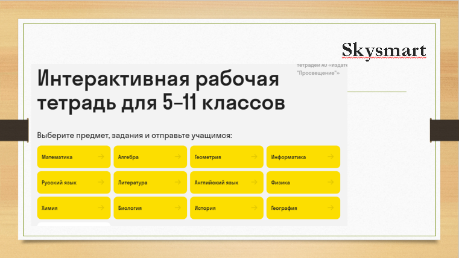 Отправить задание можно любым способом – ВК, почта, вайбер и т.д. скопировав ссылку.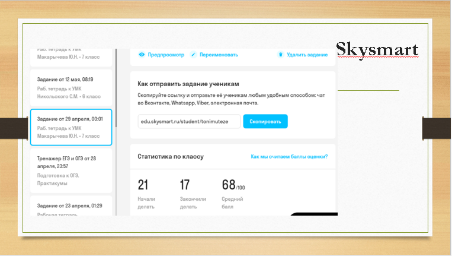 К сожалению не все УМК в ней присутствуют, используются материалы издательства «Просвещение».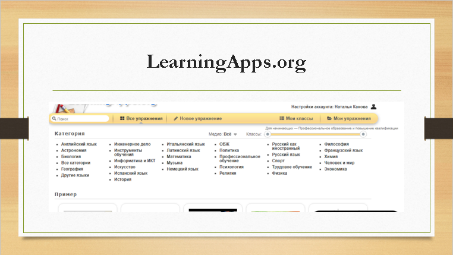 На сервисе LearningApps.org (лернингэпс точка орг) использую интерактивные упражнения для проверки знаний, закрепления.Данные упражнения создаются онлайн, можно использовать готовые из общедоступного каталога..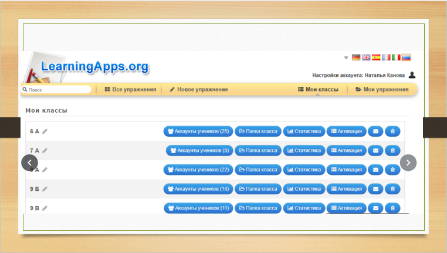 Использовала функцию создания виртуального класса - зарегистрировала своих учеников, взаимодействовала с ними в онлайн-режиме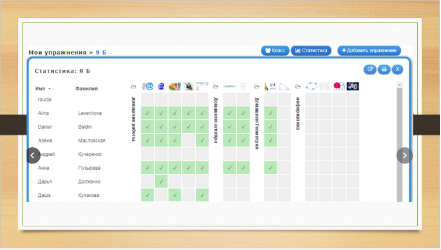 Просматривается статистика по каждому классу.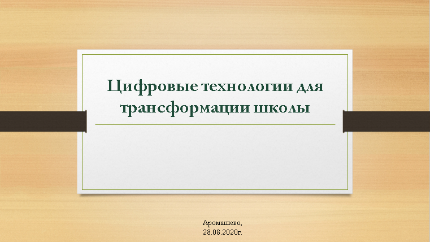 Технология всегда должна приносить пользу педагогике.Цифровизация школы приведет к изменению форм проведения учебных занятий, а учитель получит возможность создания собственного образовательного контента и формирования личного профессионального профиля. Учитель превратится в наставника для учеников, направляющего и ориентирующего их в рамках цифрового образовательного пространстваЕ!